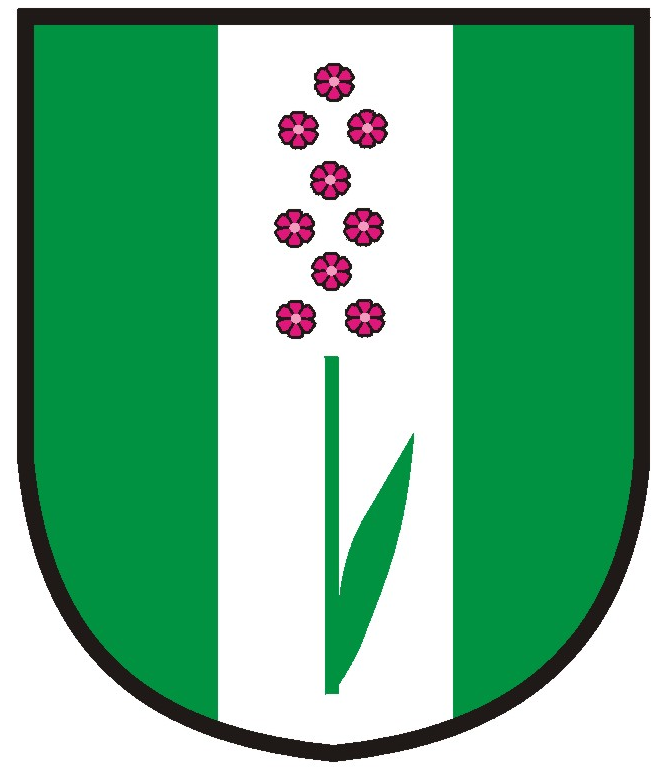 Obecní úřad Bílichov    Bílichov 18, 273 74 KlobukyPOZVÁNKA zasedání Zastupitelstva obce Bílichov,dne 15.5.2017, od 19:00 hodin, budova OÚ BílichovProgram:Kontrola usnesení a schválení programuKanalizaceOdkup pozemkůDošlá poštaRůznéUsneseníZapisovatel: Bc.Ladislav Šána8.5.2017                   									Ing. Bohuslav Ježek, v.r.			                               starosta obceRazítko obce: